Publicado en Ciudad de México el 14/06/2024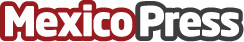 La mexicana Cristina Pineda recibe premio "Mujer, Empresa Liderazgo" 2024CEAPI pone en valor el papel de la mujer en el ámbito iberoamericano y reconoce su labor con un galardón durante el Congreso en Cartagena de Indias. Isabel Noboa, presidenta de Nobis será la encargada de presentar a las premiadas en el marco de la Jornada Mujer, Empresa y Liderazgo donde se debate sobre la presencia de la mujer en ámbitos de compromiso social, empresarial y el deporteDatos de contacto:Zaira LealCEAPI55 5922 4262Nota de prensa publicada en: https://www.mexicopress.com.mx/la-mexicana-cristina-pineda-recibe-premio Categorías: Internacional Nacional Moda Comunicación Emprendedores Premios http://www.mexicopress.com.mx